АКТоценки технического состояния мостовых сооружений,расположенных на территории муниципального образования  Хортицкий сельсовет Александровского района Оренбургской областис. Хортица                                                                                            «12»  декабря   2019 г	Комиссия по оценке технического состояния мостовых сооружений, расположенных на территории МО Хортицкий сельсовет Александровского района Оренбургской области, утвержденная постановлением главы администрации  Хортицкий сельсовет от 10.12.2019 г. №  22-пв составе:председателя комиссии: Чечетиной Елены Николаевны – глава   МО Хортицкий сельсовет Александровского района Оренбургской областизаместителя председателя комиссии Матвиенко Виталия Викторовича  – директор МУП Хортицкого сельсовета Александровского района Оренбургской области «Хортицкое ЖКХ» ( по согласованию)секретаря комиссии: Вагнер Ольги Александровны – специалист 2 категории администрации  Хортицкого сельсовета Александровского района Оренбургской областичленов  комиссии: Агрызкова Александра Николаевича  – депутат совета депутатов МО Хортицкий сельсовет (по согласованию)Кораблева Петра Фроловича  – староста села Хортица (по согласованию)Рассмотрев представленную документацию:  и проведя визуальное обследование объекта: мостовое сооружение
по адресу:  Оренбургская область, Александровский район,  село Хортица улица Октябрьская  год ввода в эксплуатацию  1980 г., дата последнего ремонта, реконструкции: ____г, протяженность: 5 метров,Комиссия установила следующее:1) параметры и характеристики мостового сооружения, определяющие степень соответствия нормативным требованиям постоянных (незначительно меняющихся в процессе эксплуатации или меняющихся после реконструкции и капитального ремонта) параметров и характеристик мостового сооружения (технический уровень мостового сооружения): технический уровень мостового сооружения общего пользования соответствует нормативным требованиям .ширина проезжей части и земляного полотна  _3_ м;наличие элементов водоотвода: не имеется.наличие элементов обустройства мостового сооружения и технических средств организации дорожного движения:  имеется уличное освещение, имеются дорожные знаки.2) параметры и характеристики мостового сооружения, определяющие степень соответствия нормативным требованиям переменных параметров и характеристик мостового сооружения, организации и условий дорожного движения, изменяющихся в процессе эксплуатации мостового сооружения (эксплуатационное состояние мостового сооружения):  эксплуатационное состояние мостового сооружения  общего пользования соответствует нормативным требованиям.объем и вид повреждений проезжей части, земляного полотна и системы водоотвода, искусственных дорожных сооружений, элементов обустройства дороги и технических средств организации дорожного движения: Имеются небольшие выбоины Заключение:1. Заключение по оценке технического состояния объекта: Мостовое сооружение общего пользования расположенное на ул. Октябрьская, с. Хортица  находится в удовлетворительном техническом состоянии. Имеются небольшие выбоины.2. Предложения по устранению недостатков, сроки их проведения: Произвести грейдерование всего участка мостового сооружения на ул. Октябрьская, с. Хортица  Срок проведения работ апрель-август 2020 года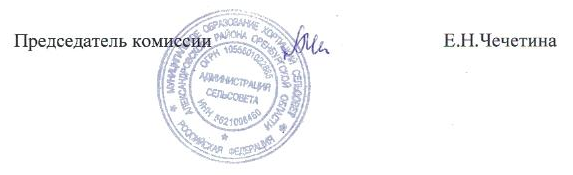 АКТоценки технического состояния мостовых сооружений,расположенных на территории муниципального образования  Хортицкий сельсовет Александровского района Оренбургской областис. Хортица                                                                                            «12»  декабря   2019 г	Комиссия по оценке технического состояния мостовых сооружений, расположенных на территории МО Хортицкий сельсовет Александровского района Оренбургской области, утвержденная постановлением главы администрации  Хортицкий сельсовет от 10.12.2019 г. №  22-пв составе:председателя комиссии: Чечетиной Елены Николаевны – глава   МО Хортицкий сельсовет Александровского района Оренбургской областизаместителя председателя комиссии Матвиенко Виталия Викторовича  – директор МУП Хортицкого сельсовета Александровского района Оренбургской области «Хортицкое ЖКХ» ( по согласованию)секретаря комиссии: Вагнер Ольги Александровны – специалист 2 категории администрации  Хортицкого сельсовета Александровского района Оренбургской областичленов  комиссии: Агрызкова Александра Николаевича  – депутат совета депутатов МО Хортицкий сельсовет (по согласованию)Кораблева Петра Фроловича  – староста села Хортица (по согласованию)Рассмотрев представленную документацию:  и проведя визуальное обследование объекта: мостовое сооружение
по адресу:  Оренбургская область, Александровский район,  село Хортица улица Советская  год ввода в эксплуатацию  1980 г., дата последнего ремонта, реконструкции: ____г, протяженность: 5 метров,Комиссия установила следующее:1) параметры и характеристики мостового сооружения, определяющие степень соответствия нормативным требованиям постоянных (незначительно меняющихся в процессе эксплуатации или меняющихся после реконструкции и капитального ремонта) параметров и характеристик мостового сооружения (технический уровень мостового сооружения): технический уровень мостового сооружения общего пользования соответствует нормативным требованиям .ширина проезжей части и земляного полотна  _3_ м;наличие элементов водоотвода: не имеется .наличие элементов обустройства мостового сооружения и технических средств организации дорожного движения:  имеется уличное освещение, имеются дорожные знаки.2) параметры и характеристики мостового сооружения, определяющие степень соответствия нормативным требованиям переменных параметров и характеристик мостового сооружения, организации и условий дорожного движения, изменяющихся в процессе эксплуатации мостового сооружения (эксплуатационное состояние мостового сооружения):  эксплуатационное состояние мостового сооружения  общего пользования соответствует нормативным требованиям.объем и вид повреждений проезжей части, земляного полотна и системы водоотвода, искусственных дорожных сооружений, элементов обустройства дороги и технических средств организации дорожного движения: Имеются небольшие выбоины Заключение:1. Заключение по оценке технического состояния объекта: Мостовое сооружение общего пользования расположенное на ул. Советская, с. Хортица  находится в удовлетворительном техническом состоянии. Имеются небольшие выбоины.2. Предложения по устранению недостатков, сроки их проведения: Произвести грейдерование всего участка мостового сооружения на ул. Советская, с. Хортица  Срок проведения работ апрель-август 2020 годаАКТоценки технического состояния мостовых сооружений,расположенных на территории муниципального образования  Хортицкий сельсовет Александровского района Оренбургской областис. Хортица                                                                                            «12»  декабря   2019 г	Комиссия по оценке технического состояния мостовых сооружений, расположенных на территории МО Хортицкий сельсовет Александровского района Оренбургской области, утвержденная постановлением главы администрации  Хортицкий сельсовет от 10.12.2019 г. №  22-пв составе:председателя комиссии: Чечетиной Елены Николаевны – глава   МО Хортицкий сельсовет Александровского района Оренбургской областизаместителя председателя комиссии Матвиенко Виталия Викторовича  – директор МУП Хортицкого сельсовета Александровского района Оренбургской области «Хортицкое ЖКХ» ( по согласованию)секретаря комиссии: Вагнер Ольги Александровны – специалист 2 категории администрации  Хортицкого сельсовета Александровского района Оренбургской областичленов  комиссии: Агрызкова Александра Николаевича  – депутат совета депутатов МО Хортицкий сельсовет (по согласованию)Кораблева Петра Фроловича  – староста села Хортица (по согласованию)Рассмотрев представленную документацию:  и проведя визуальное обследование объекта: мостовое сооружение
по адресу:  Оренбургская область, Александровский район,  село Хортица улица Школьная  год ввода в эксплуатацию  1980 г., дата последнего ремонта, реконструкции: ____г, протяженность: 5 метров,Комиссия установила следующее:1) параметры и характеристики мостового сооружения, определяющие степень соответствия нормативным требованиям постоянных (незначительно меняющихся в процессе эксплуатации или меняющихся после реконструкции и капитального ремонта) параметров и характеристик мостового сооружения (технический уровень мостового сооружения): технический уровень мостового сооружения общего пользования соответствует нормативным требованиям .ширина проезжей части и земляного полотна  _3_ м;наличие элементов водоотвода: не имеется .наличие элементов обустройства мостового сооружения и технических средств организации дорожного движения:  имеется уличное освещение, имеются дорожные знаки.2) параметры и характеристики мостового сооружения, определяющие степень соответствия нормативным требованиям переменных параметров и характеристик мостового сооружения, организации и условий дорожного движения, изменяющихся в процессе эксплуатации мостового сооружения (эксплуатационное состояние мостового сооружения):  эксплуатационное состояние мостового сооружения  общего пользования соответствует нормативным требованиям.объем и вид повреждений проезжей части, земляного полотна и системы водоотвода, искусственных дорожных сооружений, элементов обустройства дороги и технических средств организации дорожного движения: Имеются небольшие выбоины Заключение:1. Заключение по оценке технического состояния объекта: Мостовое сооружение общего пользования расположенное на ул. Школьная, с. Хортица  находится в удовлетворительном техническом состоянии. Имеются небольшие выбоины.2. Предложения по устранению недостатков, сроки их проведения: Произвести грейдерование всего участка мостового сооружения на ул. Школьная, с. Хортица  Срок проведения работ апрель-август 2020 года АКТоценки технического состояния мостовых сооружений,расположенных на территории муниципального образования  Хортицкий сельсовет Александровского района Оренбургской областис. Хортица                                                                                            «12»  декабря   2019 г	Комиссия по оценке технического состояния мостовых сооружений, расположенных на территории МО Хортицкий сельсовет Александровского района Оренбургской области, утвержденная постановлением главы администрации  Хортицкий сельсовет от 10.12.2019 г. №  22-пв составе:председателя комиссии: Чечетиной Елены Николаевны – глава   МО Хортицкий сельсовет Александровского района Оренбургской областизаместителя председателя комиссии Матвиенко Виталия Викторовича  – директор МУП Хортицкого сельсовета Александровского района Оренбургской области «Хортицкое ЖКХ» ( по согласованию)секретаря комиссии: Вагнер Ольги Александровны – специалист 2 категории администрации  Хортицкого сельсовета Александровского района Оренбургской областичленов  комиссии: Агрызкова Александра Николаевича  – депутат совета депутатов МО Хортицкий сельсовет (по согласованию)Кораблева Петра Фроловича  – староста села Хортица (по согласованию)Рассмотрев представленную документацию:  и проведя визуальное обследование объекта: мостовое сооружение
по адресу:  Оренбургская область, Александровский район,  село Хортица улица Школьная  год ввода в эксплуатацию  1980 г., дата последнего ремонта, реконструкции: ____г, протяженность: 5 метров,Комиссия установила следующее:1) параметры и характеристики мостового сооружения, определяющие степень соответствия нормативным требованиям постоянных (незначительно меняющихся в процессе эксплуатации или меняющихся после реконструкции и капитального ремонта) параметров и характеристик мостового сооружения (технический уровень мостового сооружения): технический уровень мостового сооружения общего пользования соответствует нормативным требованиям .ширина проезжей части и земляного полотна  _3_ м;наличие элементов водоотвода: не имеется .наличие элементов обустройства мостового сооружения и технических средств организации дорожного движения:  имеется уличное освещение, имеются дорожные знаки.2) параметры и характеристики мостового сооружения, определяющие степень соответствия нормативным требованиям переменных параметров и характеристик мостового сооружения, организации и условий дорожного движения, изменяющихся в процессе эксплуатации мостового сооружения (эксплуатационное состояние мостового сооружения):  эксплуатационное состояние мостового сооружения  общего пользования соответствует нормативным требованиям.объем и вид повреждений проезжей части, земляного полотна и системы водоотвода, искусственных дорожных сооружений, элементов обустройства дороги и технических средств организации дорожного движения: Сползание и осыпка дорожного полотна.Заключение:1. Заключение по оценке технического состояния объекта: Мостовое сооружение общего пользования расположенное на ул. Школьная, с. Хортица  находится в удовлетворительном техническом состоянии. Имеется сползание и осыпка дорожного полотна.2. Предложения по устранению недостатков, сроки их проведения: Произвести отсыпку и укрепление моста. Произвести грейдерование всего участка мостового сооружения на ул. Школьная, с. Хортица  Срок проведения работ апрель-август 2020 годаАКТоценки технического состояния мостовых сооружений,расположенных на территории муниципального образования  Хортицкий сельсовет Александровского района Оренбургской областис. Хортица                                                                                            «12»  декабря   2019 г	Комиссия по оценке технического состояния мостовых сооружений, расположенных на территории МО Хортицкий сельсовет Александровского района Оренбургской области, утвержденная постановлением главы администрации  Хортицкий сельсовет от 10.12.2019 г. №  22-пв составе:председателя комиссии: Чечетиной Елены Николаевны – глава   МО Хортицкий сельсовет Александровского района Оренбургской областизаместителя председателя комиссии Матвиенко Виталия Викторовича  – директор МУП Хортицкого сельсовета Александровского района Оренбургской области «Хортицкое ЖКХ» ( по согласованию)секретаря комиссии: Вагнер Ольги Александровны – специалист 2 категории администрации  Хортицкого сельсовета Александровского района Оренбургской областичленов  комиссии: Агрызкова Александра Николаевича  – депутат совета депутатов МО Хортицкий сельсовет (по согласованию)Кораблева Петра Фроловича  – староста села Хортица (по согласованию)Рассмотрев представленную документацию:  и проведя визуальное обследование объекта: мостовое сооружение
по адресу:  Оренбургская область, Александровский район,  село Петровка улица Гагарина  год ввода в эксплуатацию  1980 г., дата последнего ремонта, реконструкции: ____г, протяженность: 5 метров,Комиссия установила следующее:1) параметры и характеристики мостового сооружения, определяющие степень соответствия нормативным требованиям постоянных (незначительно меняющихся в процессе эксплуатации или меняющихся после реконструкции и капитального ремонта) параметров и характеристик мостового сооружения (технический уровень мостового сооружения): технический уровень мостового сооружения общего пользования соответствует нормативным требованиям .ширина проезжей части и земляного полотна  _3_ м;наличие элементов водоотвода: не имеется .наличие элементов обустройства мостового сооружения и технических средств организации дорожного движения:  имеется уличное освещение, имеются дорожные знаки.2) параметры и характеристики мостового сооружения, определяющие степень соответствия нормативным требованиям переменных параметров и характеристик мостового сооружения, организации и условий дорожного движения, изменяющихся в процессе эксплуатации мостового сооружения (эксплуатационное состояние мостового сооружения):  эксплуатационное состояние мостового сооружения  общего пользования соответствует нормативным требованиям.объем и вид повреждений проезжей части, земляного полотна и системы водоотвода, искусственных дорожных сооружений, элементов обустройства дороги и технических средств организации дорожного движения: Имеются небольшие выбоины Заключение:1. Заключение по оценке технического состояния объекта: Мостовое сооружение общего пользования расположенное на ул. Гагарина, с. Петровка  находится в удовлетворительном техническом состоянии. Имеются небольшие выбоины.2. Предложения по устранению недостатков, сроки их проведения: Произвести грейдерование всего участка мостового сооружения на ул. Гагарина, с. Петровка  Срок проведения работ апрель-август 2020 годаАКТоценки технического состояния мостовых сооружений,расположенных на территории муниципального образования  Хортицкий сельсовет Александровского района Оренбургской областис. Хортица                                                                                            «12»  декабря   2019 г	Комиссия по оценке технического состояния мостовых сооружений, расположенных на территории МО Хортицкий сельсовет Александровского района Оренбургской области, утвержденная постановлением главы администрации  Хортицкий сельсовет от 10.12.2019 г. №  22-пв составе:председателя комиссии: Чечетиной Елены Николаевны – глава   МО Хортицкий сельсовет Александровского района Оренбургской областизаместителя председателя комиссии Матвиенко Виталия Викторовича  – директор МУП Хортицкого сельсовета Александровского района Оренбургской области «Хортицкое ЖКХ» ( по согласованию)секретаря комиссии: Вагнер Ольги Александровны – специалист 2 категории администрации  Хортицкого сельсовета Александровского района Оренбургской областичленов  комиссии: Агрызкова Александра Николаевича  – депутат совета депутатов МО Хортицкий сельсовет (по согласованию)Кораблева Петра Фроловича  – староста села Хортица (по согласованию)Рассмотрев представленную документацию:  и проведя визуальное обследование объекта: мостовое сооружение
по адресу:  Оренбургская область, Александровский район,  село Петровка улица Гагарина  год ввода в эксплуатацию  1980 г., дата последнего ремонта, реконструкции: 2019 г, протяженность: 5 метров,Комиссия установила следующее:1) параметры и характеристики мостового сооружения, определяющие степень соответствия нормативным требованиям постоянных (незначительно меняющихся в процессе эксплуатации или меняющихся после реконструкции и капитального ремонта) параметров и характеристик мостового сооружения (технический уровень мостового сооружения): технический уровень мостового сооружения общего пользования соответствует нормативным требованиям .ширина проезжей части и земляного полотна  _3_ м;наличие элементов водоотвода: не имеется .наличие элементов обустройства мостового сооружения и технических средств организации дорожного движения:  имеется уличное освещение, имеются дорожные знаки.2) параметры и характеристики мостового сооружения, определяющие степень соответствия нормативным требованиям переменных параметров и характеристик мостового сооружения, организации и условий дорожного движения, изменяющихся в процессе эксплуатации мостового сооружения (эксплуатационное состояние мостового сооружения):  эксплуатационное состояние мостового сооружения  общего пользования соответствует нормативным требованиям.объем и вид повреждений проезжей части, земляного полотна и системы водоотвода, искусственных дорожных сооружений, элементов обустройства дороги и технических средств организации дорожного движения: удовлетворительное состояниеЗаключение:1. Заключение по оценке технического состояния объекта: Мостовое сооружение общего пользования расположенное на ул. Гагарина, с. Петровка  находится в удовлетворительном техническом состоянии. АКТоценки технического состояния мостовых сооружений,расположенных на территории муниципального образования  Хортицкий сельсовет Александровского района Оренбургской областис. Хортица                                                                                            «12»  декабря   2019 г	Комиссия по оценке технического состояния мостовых сооружений, расположенных на территории МО Хортицкий сельсовет Александровского района Оренбургской области, утвержденная постановлением главы администрации  Хортицкий сельсовет от 10.12.2019 г. №  22-пв составе:председателя комиссии: Чечетиной Елены Николаевны – глава   МО Хортицкий сельсовет Александровского района Оренбургской областизаместителя председателя комиссии Матвиенко Виталия Викторовича  – директор МУП Хортицкого сельсовета Александровского района Оренбургской области «Хортицкое ЖКХ» ( по согласованию)секретаря комиссии: Вагнер Ольги Александровны – специалист 2 категории администрации  Хортицкого сельсовета Александровского района Оренбургской областичленов  комиссии: Агрызкова Александра Николаевича  – депутат совета депутатов МО Хортицкий сельсовет (по согласованию)Кораблева Петра Фроловича  – староста села Хортица (по согласованию)Рассмотрев представленную документацию:  и проведя визуальное обследование объекта: мостовое сооружение
по адресу:  Оренбургская область, Александровский район,  село Петровка улица Майская  год ввода в эксплуатацию  1980 г., дата последнего ремонта, реконструкции: _____ г, протяженность: 5 метров,Комиссия установила следующее:1) параметры и характеристики мостового сооружения, определяющие степень соответствия нормативным требованиям постоянных (незначительно меняющихся в процессе эксплуатации или меняющихся после реконструкции и капитального ремонта) параметров и характеристик мостового сооружения (технический уровень мостового сооружения): технический уровень мостового сооружения общего пользования соответствует нормативным требованиям .ширина проезжей части и земляного полотна  _3_ м;наличие элементов водоотвода: не имеется .наличие элементов обустройства мостового сооружения и технических средств организации дорожного движения:  имеется уличное освещение, имеются дорожные знаки.2) параметры и характеристики мостового сооружения, определяющие степень соответствия нормативным требованиям переменных параметров и характеристик мостового сооружения, организации и условий дорожного движения, изменяющихся в процессе эксплуатации мостового сооружения (эксплуатационное состояние мостового сооружения):  эксплуатационное состояние мостового сооружения  общего пользования соответствует нормативным требованиям.объем и вид повреждений проезжей части, земляного полотна и системы водоотвода, искусственных дорожных сооружений, элементов обустройства дороги и технических средств организации дорожного движения: Имеются небольшие выбоины Заключение:1. Заключение по оценке технического состояния объекта: Мостовое сооружение общего пользования расположенное на ул. Майская, с. Петровка  находится в удовлетворительном техническом состоянии. Имеются небольшие выбоины.2. Предложения по устранению недостатков, сроки их проведения: Произвести грейдерование всего участка мостового сооружения на ул. Майская, с. Петровка  Срок проведения работ апрель-август 2020 годаАКТоценки технического состояния мостовых сооружений,расположенных на территории муниципального образования  Хортицкий сельсовет Александровского района Оренбургской областис. Хортица                                                                                            «12»  декабря   2019 г	Комиссия по оценке технического состояния мостовых сооружений, расположенных на территории МО Хортицкий сельсовет Александровского района Оренбургской области, утвержденная постановлением главы администрации  Хортицкий сельсовет от 10.12.2019 г. №  22-пв составе:председателя комиссии: Чечетиной Елены Николаевны – глава   МО Хортицкий сельсовет Александровского района Оренбургской областизаместителя председателя комиссии Матвиенко Виталия Викторовича  – директор МУП Хортицкого сельсовета Александровского района Оренбургской области «Хортицкое ЖКХ» ( по согласованию)секретаря комиссии: Вагнер Ольги Александровны – специалист 2 категории администрации  Хортицкого сельсовета Александровского района Оренбургской областичленов  комиссии: Агрызкова Александра Николаевича  – депутат совета депутатов МО Хортицкий сельсовет (по согласованию)Кораблева Петра Фроловича  – староста села Хортица (по согласованию)Рассмотрев представленную документацию:  и проведя визуальное обследование объекта: мостовое сооружение
по адресу:  Оренбургская область, Александровский район,  село Озерка улица Центральная  год ввода в эксплуатацию  1980 г., дата последнего ремонта, реконструкции: ______ г, протяженность: 5 метров,Комиссия установила следующее:1) параметры и характеристики мостового сооружения, определяющие степень соответствия нормативным требованиям постоянных (незначительно меняющихся в процессе эксплуатации или меняющихся после реконструкции и капитального ремонта) параметров и характеристик мостового сооружения (технический уровень мостового сооружения): технический уровень мостового сооружения общего пользования соответствует нормативным требованиям .ширина проезжей части и земляного полотна  _3_ м;наличие элементов водоотвода: не имеется .наличие элементов обустройства мостового сооружения и технических средств организации дорожного движения:  имеется уличное освещение, имеются дорожные знаки.2) параметры и характеристики мостового сооружения, определяющие степень соответствия нормативным требованиям переменных параметров и характеристик мостового сооружения, организации и условий дорожного движения, изменяющихся в процессе эксплуатации мостового сооружения (эксплуатационное состояние мостового сооружения):  эксплуатационное состояние мостового сооружения  общего пользования соответствует нормативным требованиям.объем и вид повреждений проезжей части, земляного полотна и системы водоотвода, искусственных дорожных сооружений, элементов обустройства дороги и технических средств организации дорожного движения: Имеются небольшие выбоины Заключение:1. Заключение по оценке технического состояния объекта: Мостовое сооружение общего пользования расположенное на ул. Центральная, с. Озерка  находится в удовлетворительном техническом состоянии. Имеются небольшие выбоины.2. Предложения по устранению недостатков, сроки их проведения: Произвести грейдерование всего участка мостового сооружения на ул. Центральная, с. Озерка  Срок проведения работ апрель-август 2020 годаАКТоценки технического состояния мостовых сооружений,расположенных на территории муниципального образования  Хортицкий сельсовет Александровского района Оренбургской областис. Хортица                                                                                            «12»  декабря   2019 г	Комиссия по оценке технического состояния мостовых сооружений, расположенных на территории МО Хортицкий сельсовет Александровского района Оренбургской области, утвержденная постановлением главы администрации  Хортицкий сельсовет от 10.12.2019 г. №  22-пв составе:председателя комиссии: Чечетиной Елены Николаевны – глава   МО Хортицкий сельсовет Александровского района Оренбургской областизаместителя председателя комиссии Матвиенко Виталия Викторовича  – директор МУП Хортицкого сельсовета Александровского района Оренбургской области «Хортицкое ЖКХ» ( по согласованию)секретаря комиссии: Вагнер Ольги Александровны – специалист 2 категории администрации  Хортицкого сельсовета Александровского района Оренбургской областичленов  комиссии: Агрызкова Александра Николаевича  – депутат совета депутатов МО Хортицкий сельсовет (по согласованию)Кораблева Петра Фроловича  – староста села Хортица (по согласованию)Рассмотрев представленную документацию:  и проведя визуальное обследование объекта: мостовое сооружение
по адресу:  Оренбургская область, Александровский район,  поселок Мирный улица Мира  год ввода в эксплуатацию  1980 г., дата последнего ремонта, реконструкции: _____ г, протяженность: 5 метров,Комиссия установила следующее:1) параметры и характеристики мостового сооружения, определяющие степень соответствия нормативным требованиям постоянных (незначительно меняющихся в процессе эксплуатации или меняющихся после реконструкции и капитального ремонта) параметров и характеристик мостового сооружения (технический уровень мостового сооружения): технический уровень мостового сооружения общего пользования соответствует нормативным требованиям .ширина проезжей части и земляного полотна  _3_ м;наличие элементов водоотвода: не имеется .наличие элементов обустройства мостового сооружения и технических средств организации дорожного движения:  имеется уличное освещение, имеются дорожные знаки.2) параметры и характеристики мостового сооружения, определяющие степень соответствия нормативным требованиям переменных параметров и характеристик мостового сооружения, организации и условий дорожного движения, изменяющихся в процессе эксплуатации мостового сооружения (эксплуатационное состояние мостового сооружения):  эксплуатационное состояние мостового сооружения  общего пользования соответствует нормативным требованиям.объем и вид повреждений проезжей части, земляного полотна и системы водоотвода, искусственных дорожных сооружений, элементов обустройства дороги и технических средств организации дорожного движения: Имеются небольшие выбоины Заключение:1. Заключение по оценке технического состояния объекта: Мостовое сооружение общего пользования расположенное на ул. Мира, п. Мирный находится в удовлетворительном техническом состоянии. Имеются небольшие выбоины.2. Предложения по устранению недостатков, сроки их проведения: Произвести грейдерование всего участка мостового сооружения на ул. Мира, п. Мирный  Срок проведения работ апрель-август 2020 года